Curriculum Overview for Personal DevelopmentYear 11Half term 2 will be updated prior to the start of the new half termHalf Term 1: My Next Steps and Resilience & ReadinessSubstantive Knowledge:Post-16 optionsDifferences between post-16 optionsInfluences on the decision making for post-16 optionsProcess of decision making and transition to post-16Key skills required for the 21st century job marketPotential effects of changes in the labour marketFuture job trends effects What is a CVWhat makes a poor and excellent CVWhat are employers looking for in a CVHow to effectively prepare for an interviewWhy are some people selected over others for an interview or jobWhat are employability skillsCommon causes of stressBiological basis of stressUsefulness of stress management strategiesCommon causes of disappointmentPotential responses to disappointing situationsWhat advice to give when managing disappointmentHow external factors can affect exam performanceHow to create a personalised time management planStress and anxiety management strategiesDisciplinary Knowledge:Literacy skillsAnalytical skillsSource analysisReading comprehensionDeveloping and sustaining argumentEmpathy Evaluating significance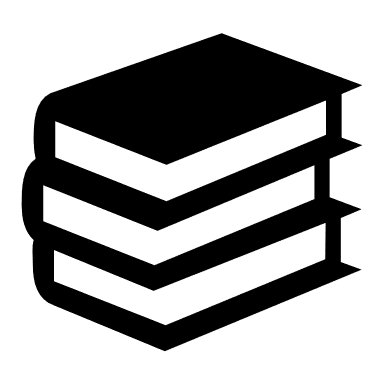 Whole class reading Individuals read aloud Opportunities for jump in reading for articles/source material.Skim reading source material to look for key phrases/wordsHalf Term 1: My Next Steps and Resilience & ReadinessSubstantive Knowledge:Post-16 optionsDifferences between post-16 optionsInfluences on the decision making for post-16 optionsProcess of decision making and transition to post-16Key skills required for the 21st century job marketPotential effects of changes in the labour marketFuture job trends effects What is a CVWhat makes a poor and excellent CVWhat are employers looking for in a CVHow to effectively prepare for an interviewWhy are some people selected over others for an interview or jobWhat are employability skillsCommon causes of stressBiological basis of stressUsefulness of stress management strategiesCommon causes of disappointmentPotential responses to disappointing situationsWhat advice to give when managing disappointmentHow external factors can affect exam performanceHow to create a personalised time management planStress and anxiety management strategiesDisciplinary Knowledge:Literacy skillsAnalytical skillsSource analysisReading comprehensionDeveloping and sustaining argumentEmpathy Evaluating significance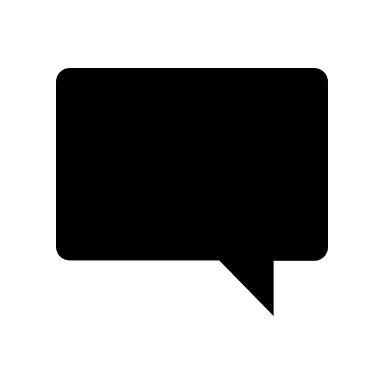 OptionsDecision makingLabour market21st CenturyCVDesirableEmployabilityInterviewStressBiologicalDisappointmentRealityManagementPerformanceHalf Term 1: My Next Steps and Resilience & ReadinessSubstantive Knowledge:Post-16 optionsDifferences between post-16 optionsInfluences on the decision making for post-16 optionsProcess of decision making and transition to post-16Key skills required for the 21st century job marketPotential effects of changes in the labour marketFuture job trends effects What is a CVWhat makes a poor and excellent CVWhat are employers looking for in a CVHow to effectively prepare for an interviewWhy are some people selected over others for an interview or jobWhat are employability skillsCommon causes of stressBiological basis of stressUsefulness of stress management strategiesCommon causes of disappointmentPotential responses to disappointing situationsWhat advice to give when managing disappointmentHow external factors can affect exam performanceHow to create a personalised time management planStress and anxiety management strategiesDisciplinary Knowledge:Literacy skillsAnalytical skillsSource analysisReading comprehensionDeveloping and sustaining argumentEmpathy Evaluating significance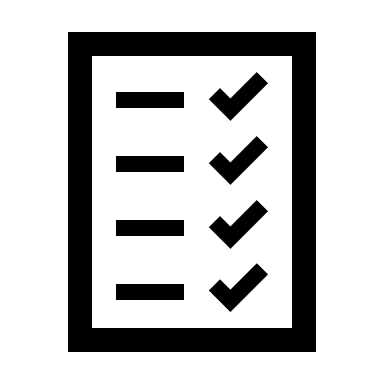 Regular low stakes knowledge factual recall assessment/test End of unit assessmentsIpsative assessment Half Term 1: My Next Steps and Resilience & ReadinessSubstantive Knowledge:Post-16 optionsDifferences between post-16 optionsInfluences on the decision making for post-16 optionsProcess of decision making and transition to post-16Key skills required for the 21st century job marketPotential effects of changes in the labour marketFuture job trends effects What is a CVWhat makes a poor and excellent CVWhat are employers looking for in a CVHow to effectively prepare for an interviewWhy are some people selected over others for an interview or jobWhat are employability skillsCommon causes of stressBiological basis of stressUsefulness of stress management strategiesCommon causes of disappointmentPotential responses to disappointing situationsWhat advice to give when managing disappointmentHow external factors can affect exam performanceHow to create a personalised time management planStress and anxiety management strategiesDisciplinary Knowledge:Literacy skillsAnalytical skillsSource analysisReading comprehensionDeveloping and sustaining argumentEmpathy Evaluating significance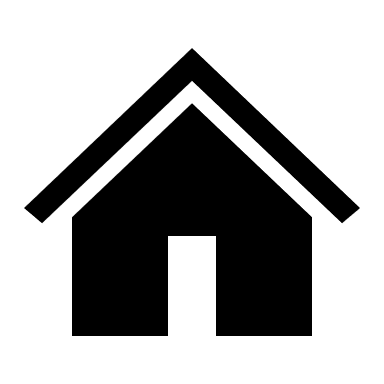 DocumentaryQuizArticle analysis